АДМИНИСТРАЦИЯ                                                                      ТЕРНОВСКОГО МУНИЦИПАЛЬНОГО ОБРАЗОВАНИЯ БАЛАШОВСКОГО МУНИЦИПАЛЬНОГО РАЙОНА             САРАТОВСКОЙ ОБЛАСТИ                                        ПОСТАНОВЛЕНИЕ
от  19.07.2016 г.         №  22 -п                                                с.ТерновкаОб  утверждении Плана противодействия коррупции по администрации Терновского муниципального образования  на 2016-2017годы»      В соответствии с Указом Президента Российской Федерации от 01.04.2016 г № 147 «О национальном плане противодействия коррупции на 2016-2017 годы, Федеральным законом от 25 декабря 2008года № 273-ФЗ «О противодействии коррупции», и в целях повышения эффективности деятельности администрации Терновского  муниципального образования  по профилактике коррупционных правонарушений, администрация  Терновского  муниципального образования ПОСТАНОВЛЯЕТ:	1.Утвердить План противодействия коррупции в администрации Терновского  муниципального образования  на 2016-2017годы, согласно приложению № 1.	2.Контроль за исполнением постановления оставляю за собой.	3.Настоящее постановление вступает в силу со дня его подписания. Глава   Терновского муниципального образования                                             А.В.ПономаревПриложение к постановлениюадминистрации Терновскогомуниципального образования от 19.07.2016г №22-пГлава Терновскогомуниципального  образования                                                                    А.В.ПономаревАдминистрация Лесновского муниципального образованияОТЧЕТисполнении мероприятий по повышению безопасности дорожного движения  за январь-  декабрь  2015года.(тыс.руб.)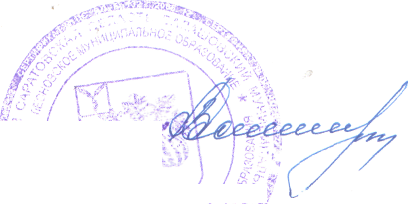 Глава Лесновского муниципального образования В. В.Семикина               Исполнитель       тел.7-35-72            Т.Ф.Королева                                      № п\пМероприятияСрок исполненияОтветственный исполнитель1.Организационные мероприятияОрганизационные мероприятияОрганизационные мероприятия1.1Подготовка и проведение заседаний комиссии по предупреждению и противодействию коррупции в администрации Терновского муниципального образованияЕжеквартально Председатель комиссии по предупреждению и противодействию коррупции в администрации Терновского муниципального образования. Секретарь комиссии по предупреждению и противодействию коррупции в администрации Терновского муниципального образования.1.2Обобщение и анализ обращений граждан и организаций в комиссию по предупреждению и противодействию коррупции в администрации Терновского муниципального образованияЕжеквартальноЗаместитель председателя по предупреждению и противодействию коррупции в администрации Терновского муниципального образования. Секретарь комиссии по предупреждению и противодействию коррупции в администрации Терновского муниципального образования.1.3Проведение мониторинга сообщений в средствах массовой информации о коррупционных проявлениях в органах местного самоуправления Терновского муниципального образованияЕжеквартальноСекретарь комиссии по предупреждению и противодействию коррупции в администрации Терновского муниципального образования.1.4Межмуниципальное сотрудничество по вопросам противодействия коррупции2016-2017 годыГлава Терновского муниципального образования. 1.5Организация контроля мероприятий плана противодействия коррупции в администрации Терновского муниципального образования на 2016-2017 годы2016-2017 годыГлава Терновского муниципального образования.2.Правовое обеспечение противодействия коррупции в администрации Терновского муниципального образованияПравовое обеспечение противодействия коррупции в администрации Терновского муниципального образованияПравовое обеспечение противодействия коррупции в администрации Терновского муниципального образования2.1Разработка и принятие нормативно правовых актов администрации Терновского муниципального образования в сфере противодействия коррупции, в соответствии с требованиями, установленными федеральными антикоррупционными нормативными правовыми актами и антикоррупционными нормативными правовыми актами Саратовской областиПо мере принятия федеральных и областных нормативных правовых актовГлавный специалист администрации2.2Подготовка предложений по совершенствованию правового регулирования деятельности органов местного самоуправления Терновского муниципального образования в сфере противодействия коррупции2016-2017 годы (по мере необходимости)Главный специалист администрации2.3Принятие организационно-методических и практических мер совершенствования организации и проведения антикоррупционной экспертизы нормативных правовых актов (их проектов) органов мониторинга их применения2016-2017 годыГлавный специалист администрации3.Подготовка персонала для реализации муниципальной антикоррупционной политики в Терновском муниципальном образованииПодготовка персонала для реализации муниципальной антикоррупционной политики в Терновском муниципальном образованииПодготовка персонала для реализации муниципальной антикоррупционной политики в Терновском муниципальном образовании3.1Принятие участия в семинарах, совещаниях по обмену опытом работы в сфере противодействия и профилактики коррупции в органах исполнительной власти и органах местного самоуправления муниципальных образований Саратовской области, районаВ течении года, не менее 1 раза в год По плану Администрация Балашовского муниципального района,  по телефонограмме3.2Организация работы по доведению до муниципальных служащих положений действующего законодательства Российской Федерации и Саратовской области о противодействии коррупции, в том числе об уголовной ответственности за коррупционные правонарушения, об увольнении в связи с утратой доверия, о недопущении муниципальными служащими поведения, которое может восприниматься окружающими как  обещание или предложение дачи взятки, либо как согласие принять взятку, или как просьба о даче взятки2016-2017 годыГлава Терновского муниципального образования4.Организация мероприятий, направленных на выполнение требований п 10 Указа Президента Российской Федерация от 01.апреля 2016 года № 147 «О национальном плане противодействия коррупции на 2016-2017годыОрганизация мероприятий, направленных на выполнение требований п 10 Указа Президента Российской Федерация от 01.апреля 2016 года № 147 «О национальном плане противодействия коррупции на 2016-2017годыОрганизация мероприятий, направленных на выполнение требований п 10 Указа Президента Российской Федерация от 01.апреля 2016 года № 147 «О национальном плане противодействия коррупции на 2016-2017годы4.1Организация работы по формированию у муниципальных служащих отрицательного отношения к коррупции, предание огласке каждого установленного факта коррупционного правонарушения2016-2017 годыГлава Терновского муниципального образования4.2Проведение мероприятий по формированию у муниципальных служащих негативного отношения к дарению подарков в связи с их должностным положением или в связи с исполнением ими служебных обязанностей2016-2017 годыГлава Терновского муниципального образования4.3Организация контроля за выполнением  муниципальными служащими обязанности сообщать в случаях, установленных федеральными законами, о получении ими подарка в связи с их должностным положением или в связи с исполнением ими служебных обязанностей2016-2017 годыГлава Терновского муниципального образования4.4Осуществления комплекса организационных, разъяснительных и иных мероприятий по соблюдению муниципальными служащими ограничений и запретов, а также по исполнению ими обязанностей, установленных в целях противодействия коррупции2016-2017 годыГлава Терновского муниципального образования4.5Организация проверок по каждому случаю несоблюдения муниципальными служащими ограничений, запретов, установленных в целях противодействия коррупции, нарушений требований, касающихся получения подарков и порядка сдачи подарков.2016-2017 годы (при наличии оснований)Комиссия по соблюдению требований к служебному поведению муниципальных служащих администрации Терновского муниципального образования и урегулированию конфликта интересов4.6Разработка и осуществление комплекса организационных, разъяснительных и иных мероприятий по недопущению муниципальными служащими поведения, которое может восприниматься окружающими как обещание или предложение дачи взятки либо как согласие принять взятку или как просьба о даче взятки. При разработке учитывать положения международных актов в области противодействия коррупции о криминализации обещания дачи взятки и предложения дачи взятки или получения взятки и опыта иностранных государств.2016-2017 годыГлава Терновского муниципального образования4.7Принятие мер по предупреждению коррупции в организациях, созданных для решения вопросов местного значения и обеспечения деятельности органов местного самоуправления муниципальных учреждений (далее МУ) 2016-2017 годыГлава Терновского муниципального образования4.8Разработка предложений по совершенствованию системы учета имущества, находящегося в собственности Терновского муниципального образования и его эффективному использованию2016-2017 годыСпециалист 1 категории по земельным и имущественным отношениям5Организация работы по противодействию коррупции в муниципальных учреждениях, находящихся на территории  Терновского муниципального образованияОрганизация работы по противодействию коррупции в муниципальных учреждениях, находящихся на территории  Терновского муниципального образованияОрганизация работы по противодействию коррупции в муниципальных учреждениях, находящихся на территории  Терновского муниципального образования5.1Организация совещаний (обучающих семинаров) с руководителями (заместителями руководителей) и работниками по вопросам организации работы по противодействию коррупции в МУ2016-2017 годыГлава Терновского муниципального образования5.2Обеспечение представления руководителями МУ сведений о доходах, об имуществе и обязательствах имущественного характераНе позднее 30 апреля 2016-2017 годыГлава Терновского муниципального образования5.3Осуществления проверок достоверности и полноты сведений о доходах, об имуществе и обязательствах имущественного характера, представляемых гражданами, претендующими на замещение должностей руководителей МУ2016-2017 годы (при наличии оснований)Глава Терновского муниципального образования6.Вопросы кадровой политикиВопросы кадровой политикиВопросы кадровой политики6.1Прием справок о доходах, расходах, об имуществе и обязательствах имущественного характера муниципальных служащих и граждан, претендующих на замещение должностей муниципальной службы в администрации Терновского муниципального образования2016-2017 годыГлавный специалист администрации6.2Анализ полноты заполнения и правильности  оформления справок о доходах, расходах, об имуществе и обязательствах имущественного характера  муниципальных служащих2016-2017 годыГлавный специалист администрации6.3Проведение проверок достоверности и полноты сведений о доходах, об имуществе и обязательствах имущественного характера муниципальных служащих и проверок соблюдения требований к служебному поведению муниципальных служащих администрации Терновского муниципального образования2016-2017 годы при наличии соответствующих основанийГлавный специалист администрации6.4Контроль соблюдения ограничений, установленных статьей 13 Федерального закона от  02.03. 2007 г.  № 25-ФЗ  «О муниципальной службе в Российской Федерации»2016-2017 годыГлавный специалист администрации6.5Предъявление квалифицированных требований к гражданам, претендующим на замещение должностей муниципальной службы в администрации Терновского муниципального образования, а также проверка сведений и документов, представляемых указанными гражданами 2016-2017 годыГлавный специалист администрации6.6Организационное и документационное обеспечение деятельности  комиссии по соблюдению требований к служебному поведению муниципальных служащих администрации Терновского муниципального образования урегулированию конфликта интересов2016-2017 годыСекретарь комиссии  по соблюдению требований к служебному поведению муниципальных служащих администрации Терновского муниципального образования урегулированию конфликта интересов6.7Информационное сотрудничество с правоохранительными органами по вопросам соблюдения антикоррупционного законодательства муниципальными служащими и гражданами, претендующими на замещение должностей муниципальной службы в администрации Терновского муниципального образованияЕжеквартально (в случае возникновения необходимости)Глава Терновского  муниципального образования7Антикоррупционная пропаганда и просвещениеАнтикоррупционная пропаганда и просвещениеАнтикоррупционная пропаганда и просвещение7.1Освещение на сайте Терновского муниципального образования мероприятий плана противодействия коррупции в администрации Терновского муниципального образования на 2016-2017 годы2016-2017 годыГлавный специалист администрации7.2Организация подготовки и направления в органы исполнительной власти Саратовской области и органы местного самоуправления Терновского муниципального образования информационных писем о противодействии коррупции (в том числе отчетность в органы исполнительной власти Саратовской области)2016-2017 годыГлавный специалист администрации8Антикоррупционное образованиеАнтикоррупционное образованиеАнтикоррупционное образование8.1Обеспечение обучения муниципальных служащих по программам, включающим изучение способов предотвращения и разрешения конфликта интересов на муниципальной службе, средств противодействия коррупции2016-2017 годыГлава Терновского муниципального образования8.2Организация получения дополнительного профессионального образования муниципальными служащими, в должностные обязанности которых входит участие в противодействии  коррупции2016-2017 годыГлавный специалист администрации9.Обеспечение прозрачности деятельности администрации Терновского муниципального образования и совершенствование организации деятельности по размещению муниципальных заказовОбеспечение прозрачности деятельности администрации Терновского муниципального образования и совершенствование организации деятельности по размещению муниципальных заказовОбеспечение прозрачности деятельности администрации Терновского муниципального образования и совершенствование организации деятельности по размещению муниципальных заказов9.1Размещение на сайте Терновского муниципального образования информации о деятельности комиссии по предупреждению и противодействию коррупции в администрации Терновского муниципального образования и обеспечение информационного взаимодействия с населением и общественными объединениями по вопросам противодействия коррупционными проявлениями2016-2017 годыГлавный специалист администрации9.2Совершенствования системы электронных торгов по размещению муниципальных заказов  в Терновском муниципальном образовании с целью исключения коррупционных проявлений со стороны заказчиков и исполнителей муниципальных заказов2016-2017 годыГлава Терновского муниципального образования, бухгалтер ЦБ№п\пНомер пункта и наименование мероприятий муниципальной целевой программыПредусмотрено за счет средств муниципального бюджетаПредусмотрено за счет средств муниципального бюджета% обеспеченности мероприятий(гр.4\гр.3Х100)Начислено на отчетную дату (нарастающим итогом с начала года) (Объем выполненных работ, услуг, заключенных договоров)Кассовое исполнение на отчетную дату (нарастающим итогом с начала года)%Исполнения (гр.7\гр.4Х100)Результаты реализации (выполненные работы) за отчетный период№п\пНомер пункта и наименование мероприятий муниципальной целевой программыВ программе на 2015 год(Прогнозно)В бюджете МО на 2015% обеспеченности мероприятий(гр.4\гр.3Х100)Начислено на отчетную дату (нарастающим итогом с начала года) (Объем выполненных работ, услуг, заключенных договоров)Кассовое исполнение на отчетную дату (нарастающим итогом с начала года)%Исполнения (гр.7\гр.4Х100)Результаты реализации (выполненные работы) за отчетный период1234567891.Нанесение разметки-2.Установка дорожных знаков330,050,015,23.Содержание дорожных знаков4.Текущее содержание автомобильных дорог120,0120,0100114,8174,8 (114,8+60,0 погашение задолж.ен)145,6114,85.Ремонт дорог6.Ямочный ремонт559,7559,710099,899,817,899,87.изготовл. смет. док-ции, строит. контроль 20,325,2124,1Всего в МО1030,0754,973,3214,6274,636,4214,6